Publicado en San Sebastián - Gipuzkoa el 15/11/2019 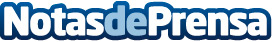 Un trabajo sobre la calidad de vida en pacientes curados de VHC, premio en jornadas de investigación COEGILas Jornadas de Innovación e Investigación Enfermera "Conocer-Nos" están organizadas por el Colegio Oficial de Enfermería de Gipuzkoa (COEGI). Los otros tres trabajos premiados en las jornadas celebradas ayer en San Sebastián abordan cuestiones como: la educación en reanimación cardiopulmonar en el ámbito escolar; el aprendizaje desde la infancia sobre hábitos en diabetes; o desayunos saludables en población adolescente para promover y mejorar hábitos de vida saludablesDatos de contacto:COLEGIO OFICIAL DE ENFERMERÍA DE GIPUZKOA Comunicación943223750Nota de prensa publicada en: https://www.notasdeprensa.es/un-trabajo-sobre-la-calidad-de-vida-en Categorias: Medicina Industria Farmacéutica Premios http://www.notasdeprensa.es